Projectvoorstel V3.0 behorende bij Minor Leren & ICT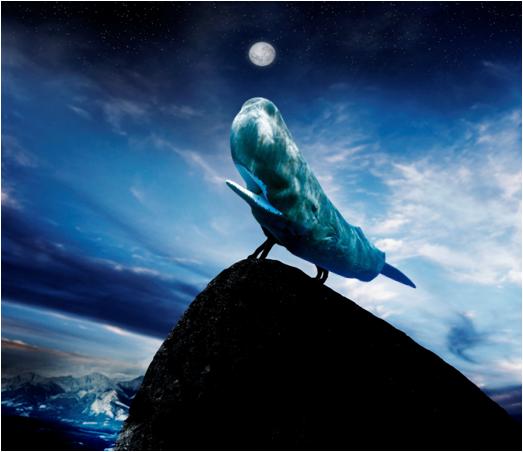 Mariëlle van der Zande, Emmy Hamerlinck, Judith van der Linden, Marijn Baaijmei 2014InhoudInleiding	3Probleemstelling	3Onderzoeksvraag	3Opzet Project	3Deelvragen	5SWOT over het onderzoek	6Onderzoeksinstrumenten	7Organisatie	7Planning	8Actielijst:	9InleidingLeerlingen moeten in hun gehele schoolcarrière werkstukken, verslagen, rapporten, e.d. schrijven. De informatie die hiervoor nodig is, wordt veelal gezocht op het internet, maar hoe weten leerlingen of deze informatie ook waar is? Hoe leer je ze gericht zoeken, informatie selecteren en beoordelen? Onze vraag hierin is dus: Hoe kunnen we leerlingen begeleiden in het vinden, selecteren en beoordelen van informatie?ProbleemstellingOns is opgevallen dat leerlingen voor opdrachten waar ze informatie moeten zoeken vaak knippen en plakken en alle informatie die ze vinden voor waar aannemen. Vaak lijkt te gelden: het staat op internet, dus het is waar. OnderzoeksvraagHoe leren we leerlingen gericht informatie zoeken, beoordelen, selecteren, met behulp van een speciale door ons opgezette site?Opzet ProjectVoor dit project gaan we een lessenserie inzetten waarbij we gebruik maken van verschillende didactische werkvormen. Er vindt een klassikale introductie plaats, gevolgd door een roulerend gedeelte waarbij de leerlingen in groepjes uiteen gaan. Een groep heeft een verdiepende les van de docent en werkt aan werkbladen, een andere groep werkt aan een digitale opdracht in TEDEd (http://ed.ted.com/).De lessenserie heeft als doel om leerlingen een aantal informatievaardigheden aan te leren:het verhelderen van de zoekvragen; het bepalen van de zoekstrategie; het beoordelen en selecteren van informatie; We creëren een website met behulp van weebly (http://education.weebly.com/). Deze website bevat de volgende onderdelen:voor leerlingen
digitale opdracht in TEDed voor docenten
lessenserie
docentenhandleiding
achtergronddocumenten 
Ons product is een combinatie van theoretische achtergrond (wat wij bijvoorbeeld kunnen inzetten tijdens de introductiefase), informatie omtrent het zoeken naar informatie, (internet)zoektips, verwerkingsmogelijkheden, presentatiemogelijkheden etc. Maar er staat ook een afrondende opdracht op waarbij we de leerlingen in een groepje een site te laten beoordelen op betrouwbaarheid. Klopt de informatie die erop staat? Waarom wel, waarom niet? Waar en hoe hebben ze (op internet) gecontroleerd of de informatie op de gegeven site klopt of niet? Onze site laten we door leerlingen en leraren uitproberen en we zullen hen ook vragen om ons product te evalueren.Wat we uiteindelijk willen bereiken is om voor onszelf helder te krijgen hoe het is gesteld met de vaardigheden van leerlingen omtrent het zoeken naar informatie nu en of er, na het doorlopen van onze lessenserie verandering/verbetering te meten valt en te zien en merken is bij deze vaardigheid.Een enquête vooraf moet duidelijkheid bieden over hoe de leerlingen voorafgaand aan de lessenserie informatie opzoeken, gebruiken en beoordelen. Daarnaast laten we leerlingen in tweetallen voordoen hoe ze op dit moment informatie opzoeken en inzetten (m.b.v. bijvoorbeeld lightshot, voor laten doen op het digibord of screenshots laten maken). Na afloop van de lessenserie nemen we weer een enquête af waarbij we willen bepalen of leerlingen een andere aanpak hebben m.b.t. informatievaardigheid bij het maken van bv een werkstuk. Hebben ze het idee dat de informatie nu beter is blijven hangen? Zijn er verbeteringen te zien? Hoe zien ze dat dan? Ook laten we nu een aantal leerlingen klassikaal voordoen hoe ze nu te werk gaan bij het zoeken en gebruiken van informatie. Wederom hopen we hiermee te laten zien dat er een significante verbetering te zien is t.o.v. zelfde actie voor de lessenserie.Vanzelfsprekend wordt het project met relevante theorie onderbouwd.DeelvragenHoe zoekt een leerling informatie op internet?Wordt gevonden informatie voor ‘waar’ aangezien of wordt de informatie gecontroleerd met andere bronnen? 
Wordt er veel geknipt en geplakt bij het zoeken naar informatie en maken van bijvoorbeeld een werkstuk? Zijn de leerlingen op de hoogte van plagiaat en auteursrechten?Wat kan echt niet, volgens de leerlingen zelf? In welke mate kunnen leerlingen na afloop van de lessenserie adequaat gebruik maken van zoekmachines en databases om informatie te verzamelen?In welke mate kunnen leerlingen na het doorlopen van de lessenserie informatie op internet beoordelen op betrouwbaarheid en authenticiteit?SWOT over het onderzoekSterkte: Het is breed toepasbaar (PO&VO), vakoverstijgend, inzet verschillende didactische werkvormen, verschillende leerstijlen worden aangesproken (doener: actief experimenteren met bv de ed.ted, beschouwer/denker: mini-les / werkbladen), ontwikkeling van informatievaardigheden, stapsgewijze opzet, ontwikkeling kritische blik op informatie op internet.Zwakte: Het is door tijdsgebrek lastig te toetsen, de zoekvaardigheden zijn lastig te toetsen en met name of dit verbeterd is naar aanleiding van ons onderzoek of onze lessen. Invullen van enquête is zinvol als het parallel wordt ingevuld aan een daadwerkelijke zoekactie.Kansen: Het is aan te passen aan het niveau, van PO tot VO. Het is voor alle leerjaren inzetbaar. We leren leerlingen kritisch te kijken naar media in het algemeen. Leerkrachten laten zien hoe je eenvoudig eigen omgeving (Weebly) kan creëren en inzetten. Beperkingen: TIJD. Het is te algemeen, er moet eerst een onderwerp aan gekoppeld worden. De docenten moeten wel meegaan met de ICT-toepassing (leerkrachten waarmee je samenwerkt zijn soms minder vertrouwd of zelfs bang zijn ICT. Die willen we wel zo ver krijgen de tool eventueel te gaan gebruiken)Onderzoeksinstrumenten- Theoretische onderbouwing naar aanleiding van literatuur1. http://4w.kennisnet.nl/artikelen/2013/05/29/kennis-leren-verwerven-met-informatie-van-internet/ 2. http://www.kennisnet.nl/themas/mediawijsheid/publicaties/publicatie-slimmer-zoeken/ (basisschool)3. https://sites.google.com/site/zoektips/nl 4. http://www.kennisnet.nl/themas/mediawijsheid/internetinformatie-leren-gebruiken/ 5. http://www.schooltv.nl/weekjournaal/2205296/mr-right/item/2839753/zoeken-op-internet/ 6. http://portal.ou.nl/web/topic-informatievaardigheden/home/-/wiki/Main/Informatievaardigheden%20in%20de%20praktijk 7. http://histoforum.net/2009/informatievaardigheden.html 8. plagiaat: http://www.rug.nl/education/other-study-opportunities/hcv/schriftelijke-vaardigheden/voor-studenten/plagiaat9. opsporen: http://www.digitaledidactiek.nl/wp/?p=384, of https://www.ephorus.com/10. lessenserie: http://codenamefuture.nl/. 11. Betreffende de kritische denkhouding van de leerling: hij zal er naar streven eerst goed geïnformeerd te zijn en daarna pas te oordelen (uit: lesgeven en zelfstandig leren, T. Geerligs & T. van der Veen, 2002, 10e druk). - Weebly - Enquêtes- Fakesite- Lessenserie- Voorbeeld hoe in eigen woorden omschrijvenOrganisatieLeerlingen/studentenLerarenInput uit theoriePlanningProjectvoorstel grove versie klaar dinsdag 8 aprilProjectvoorstel eindversie klaar vrijdag 11 april (= inleveren)Actielijst (things-to-do) maken en verdelen vrijdag 11 Vrijdag 18 april – inleveren projectvoorstel en vorderingen aan Rina/RoelandVrijdag 25 april – inleveren projectvoorstel en vorderingen aan Rina/RoelandVrijdag 2 mei – inleveren projectvoorstel en vorderingen aan Rina/RoelandVrijdag 9 mei – inleveren projectvoorstel en vorderingen aan Rina/RoelandVrijdag 16 mei – inleveren projectvoorstel en vorderingen aan Rina/RoelandVrijdag 23 mei – inleveren projectvoorstel en vorderingen aan Rina/RoelandProject afgerond: 24 mei!Actielijst:ACTIEWIEDEADLINEOPMERKINGENstatus1Maken we webquest (www.zunal.com, www.webkwestie.nl) of maken we een site (weebly?) met daarop relevante links, documenten, informatie?Allen21 APRILWe creëren een website met behulp van Weebly. Voor fase 2c van de lessenserie maken we een opdracht met 
ed.ted.com.2Theorie lezen (links gedeeld door Emmy)Allen18 APRILSamenvatting geplaatst op Dropbox3Bronnenonderzoek – samenvatting bronnenJudithCONTINUEBronnen gebruikt voor bv lessen, achtergrond etc. continue verzamelen via Mariëlle4Structuur van te ontwikkelen lessenserie duidelijk krijgenAllen18 APRILStructuur als volgt (zie apart document op dropbox):   

fase 1: klassikale introductie fase 2: groep in tweeën splitsen           2a extra les incl. werkblad laten maken            2b digitale opdracht,  TED-ed  fase 3:	 vragenlijst, (fake)sites laten beoordelen op betrouwbaarheid en waarheidsgehalte5Maken online enquête leerlingen waarin gevraagd wordt: hoe zij het maken van een werkstuk en het opzoeken van informatie nu aanpakken. Hoe de informatie nu beklijftOf er bij het maken van een werkstuk veel geknipt en geplakt wordtHoe ze weten of informatie betrouwbaar isMarielle18 APRILLink: http://www.survio.com/survey/d/M9L2C9W6W3U8P4N3YVoor wat betreft PO, leerlingen zitten midden in het maken van een werkstuk over WO II. Dus kunnen bij invullen van de enquête putten uit recente zoek-ervaring. 6Maken online enquête docenten waarin gevraagd wordt: hoe zij het maken van een werkstuk en het opzoeken van informatie nu aanpakken. Hoe de informatie nu beklijftOf er bij het maken van een werkstuk volgens hen veel geknipt en geplakt wordtMarielle18 APRILLink: http://www.survio.com/survey/d/A4X5E8Z4D9D9H3N9L7Observeren van leerlingen tijdens maken van werkstuk en opzoeken van informatie Marijn18 APRILDocument geplaatst op Dropbox (16/04)8Theorie bekijken om te achterhalen of er bij het maken van een werkstuk en zoeken naar informatie veel geknipt en geplakt wordt Marijn en Emmy18 APRILDocument geplaatst op Dropbox (18/04)9Maken en plaatsen van reflectieAllen18 APRILTe plaatsen in aparte map op dropbox ‘reflecties’.10UPDATE PROJECT NAAR RINA EN ROELANDMarijn18 APRILTe sturen vanuit ons gmail-account 11aAfnemen van online enquête leerlingen Allen 25 APRIL11bAfnemen van online enquête docenten Allen25 APRIL12UPDATE PROJECT NAAR RINA EN ROELANDMarijn25 APRILTe sturen vanuit ons gmail-account13Invullen zelfscan, moment 2Allen2 MEIGedaan door allen 02/0514Analyseren enquête leerlingenMarijn2 MEIEnquête geanalyseerd en resultaat op dropbox 15Analyseren enquête docentenMarijn2 MEIEnquête geanalyseerd en resultaat op dropbox16Klassikale introductie les opzetten over opzoeken informatie voor fase 1Marijn (PO)Emmy/Judith (VO)2 MEIfase 1: klassikale introductie 
o.a. leerlingen doen voor hoe ze op dit moment informatie opzoeken en inzetten. De leerlingen krijgen eerst in tweetallen een kleine opdracht die ze samen bespreken. Daarna laten twee groepjes het live zien.17Les incl werkblad maken voor fase 2a

Marijn (PO)Emmy/Judith (VO)2 MEIFase 2 a extra les (o.a. plagiaat etc) incl. werkblad laten maken met opdrachten over opzoeken van informatie.
https://www.youtube.com/watch?v=PZ3xdIBPu0k  18Digitale opdracht voor fase 2bEmmy2 MEIFase 2b digitale opdracht in TED-ed (http://ed.ted.com/ 
http://ed.ted.com/on/jfH0iPpB 19UPDATE PROJECT NAAR RINA EN ROELANDMarijn2 MEITe sturen vanuit ons gmail-account20Maken en plaatsen van reflectieAllen2 MEITe plaatsen in aparte map op dropbox ‘reflecties’.21Weebly site opzetten Emmy en Marijn2 MEIKaders van site staan online, definitieve invulling volgt in loop van komende weken (02/05)22Voorbeelden zoeken van presentatiemogelijkheden (voor op site/webquest, bv. Youtube filmpjes hierover, kant en klare PowerPoint presentaties over het maken van presentatie etc)Emmy en Marijn9 MEIOp website staan een aantal handleidingen / links naar filmpjes over presentatiemogelijkheden (28/04)23Maken en plaatsen van reflectieAllen9 MEITe plaatsen in aparte map op dropbox ‘reflecties’.24Maken van 2 fake sites MarielleJudith9 MEIwww.vlinderspin.weebly.com http://pacificnoordwestboomoctopus.weebly.com/ 25Maken / kopiëren van 2 echte, bestaande sites naar weeblyMarielle9 MEIhttp://blauwringoctopus.weebly.com/ 
www.spiegelspin.weebly.com 26Maken werkblad bij fase 3Judith16 MEI27Maken online enquête leerlingen voor na afloop van de lessenserie Marielle16 MEIBezig met leerlingen lijst28Afnemen van afsluitende online enquête leerlingenAllen16 MEIUiterlijke afname woensdag 21 mei i.v.m. analyse29Maken en plaatsen van reflectieAllen16 MEITe plaatsen in aparte map op dropbox ‘reflecties’.30Bron toevoegen (Kennisnet). Zie bronnen op Dropbox.Judith16 MEIPlaatsen in bronnen opdracht 331LVF’s doorlopen na aanleiding eerste gegeven lesMarijn16 MEI32Fase 2a toevoegen betrouwbaarheid bronnen door middel van het filmpje en het maken van een checklist/kijkopdracht. (Aantal hits Google?)Emmy23 MEI33Invullen zelfscan, moment 3Allen23 MEI34Analyse afsluitende enquête leerlingenMarijn23 MEI35tab 'achtergrondinformatie'Allen23 MEIPlaatsen van definitieve onderzoeksvoorstel, beantwoordde deelvragen, bronnen 36Simulatie op school van opzoeken van informatie door een kind na het procesMarijn en Judith23 MEI37UPDATE PROJECT NAAR RINA EN ROELANDMarijn23 MEITe sturen vanuit ons gmail-account38Maken en plaatsen van reflectieAllen23 MEITe plaatsen in aparte map op dropbox ‘reflecties’.39Kijken naar verwijzingen en verwijzen van de bronnen.Marielle23 MEI40Opdracht maken voor leerlingen om een (fake)site te maken, maar het de leerlingen niet laten uitvoeren vanwege de tijd. (In de opdracht bijvoorbeeld de andere leerlingen laten controleren welke site de andere leerlingen hebben gemaakt.)Marijn23 MEI41Ted ed: gebruikersnaam en wachtwoord. Activatie met e-mail?Emmy23 MEIHandleiding plaatsen op Weebly.42Weebly:more aanpassen naar meer. (Marijn)knop op startpagina weebly laten doorlinken (Marijn)Afrondende opdracht met hoofdletter. (Marijn)Koppen/ titels op de site zetten. (Marielle)Namen werkbladen aanpassen. (Marijn)Opdracht (fake)site plaatsen. (Marijn)Opdracht checklist/ kijkopdracht fase 2a plaatsen. (Emmy)Inloggen voor docenten op Weebly. (Docentenpagina/ leerlingenpagina). (Marielle)Plaatje Weebly aanpassen (Allen)Allen23 MEIAanpassen en plaatsen op Weebly voor leerlingen en voor docenten. http://studiegroepictenleren.weebly.com/43Maken docentenhandleiding.Judith23 MEIPlaatsen op Weebly docenten.44Begeleidende tekst pagina’s Weebly.Marielle / Judith23 MEIZie mail van Marielle van 11 mei45Maken Weebly leerlingen.Emmy23 MEIhttp://informatievaardighedenlessen.weebly.com/	